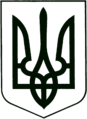 УКРАЇНА
МОГИЛІВ-ПОДІЛЬСЬКА МІСЬКА РАДА
ВІННИЦЬКОЇ ОБЛАСТІВИКОНАВЧИЙ КОМІТЕТ                                                           РІШЕННЯ №197Від 29.06.2023р.                                              м. Могилів-ПодільськийПро внесення змін до рішення виконавчого комітету міської ради від 01.06.2023р. №160 Керуючись ст. 52 Закону України «Про місцеве самоврядування в Україні», відповідно до постанов Кабінету Міністрів України від 19 травня 2023 року №516 «Деякі питання організації роботи комісії з розгляду питань щодо надання компенсації за знищені об’єкти нерухомого майна внаслідок бойових дій, терористичних актів, диверсій, спричинених військовою агресією російської федерації проти України», від 21 квітня 2023 року №381 «Про затвердження Порядку надання компенсації для відновлення окремих категорій об’єктів нерухомого майна, пошкоджених внаслідок бойових дій, терористичних актів, диверсій, спричинених збройною агресією Російської Федерації, з використанням електронної публічної послуги «єВідновлення», враховуючи лист Управління будівництва Вінницької обласної військової адміністрації від 09.06.2023 року №02-10-411, -виконком міської ради ВИРІШИВ:Внести зміни до рішення виконавчого комітету міської ради від 01.06.2023р. №160 «Про створення комісії з розгляду питань щодо надання компенсації за знищені об’єкти нерухомого майна внаслідок бойових дій, терористичних актів, диверсій, спричинених військовою агресією російської федерації», а саме: додаток до рішення «Склад комісії з розгляду питань щодо надання компенсації за знищені об’єкти нерухомого майна внаслідок бойових дій, терористичних актів, диверсій, спричинених військовою агресією російської федерації» доповнити членом комісії: «Коцюк Уляна Володимирівна - адміністратор відділу «Центр надання адміністративних послуг» Могилів-Подільської міської ради».Контроль за виконанням даного рішення покласти на першого заступника міського голови Безмещука П.О..Міський голова                                                       Геннадій ГЛУХМАНЮК